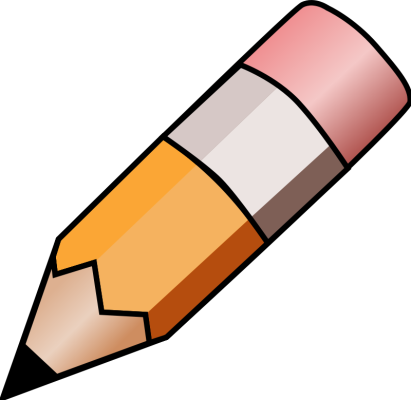 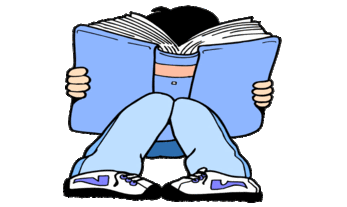 YEAR 2 HOME LEARNING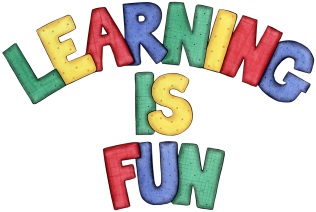 YEAR 2 HOME LEARNINGDate Set23.11.18Date Due28.11.18MathleticsOn Matheletics focus on fractions and finding halves of shapes and numbers. Additionally, focus on money and making different amounts using different coins as well as identifying and learning about the pound and pence sign.  All activities can be found on matheletics.com. Every child has their username and passwords in their reading records.SpellodromeWritingThis week children will be focusing on these spellings:cryflydrytryreplyJuly Your home learning challenge this week is to pretend that you are either the Big Bad Wolf from the fairy tale ‘The Three Little Pigs,’ or one of the three little pigs. You need to write a diary entry from the point of view of one of the characters. You must include the following:Write in first person using ‘I’ and include capital letters and full stops.Write in past tenseExplain what happened that dayHow did you feel?What did you do after?ReadingRecommended daily reading time:KS1 20 minutes.Home Learning ProjectDate Set:                       N/A                             Date Due:GreekPlease go to Greek Class Blog for Greek Home LearningGreek Class - St Cyprian's Greek Orthodox Primary Academy